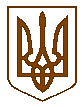 УКРАЇНАБілокриницька   сільська   радаРівненського   району    Рівненської    областіВ И К О Н А В Ч И Й       К О М І Т Е Т   РІШЕННЯвід  19  квітня  2018  року                                                                                  № 62                                                                                                                                                     Про присвоєння поштовоїадреси на житловий будинок	Розглянувши  заяву  гр. Лавренюк Ольги Миколаївни  про присвоєння  поштової адреси на житловий будинок в с. Біла Криниця, Рівненського району Рівненської області та подані нею документи, керуючись п.п. 10 п.б ст. 30 Закону України «Про місцеве самоврядування в Україні», виконавчий комітет Білокриницької сільської радиВ И Р І Ш И В :Присвоїти поштову адресу на житловий будинок гр. Лавренюк О.М.,  який розташований на земельній ділянці з кадастровим номером 5624680701:02:006:0037, -  с. Біла Криниця, вул. Північна, 73.   Сільський голова                                                                                    Т. Гончарук